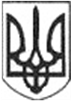 РЕШЕТИЛІВСЬКА МІСЬКА РАДАПОЛТАВСЬКОЇ ОБЛАСТІВИКОНАВЧИЙ КОМІТЕТРІШЕННЯ29 грудня 2022 року                                                                                       № 255Про затвердження Переліку об’єктівта видів безоплатних громадських робіт на 2023 рік	Керуючись підпунктом 17 пункту „б” частини першої статті 34 Закону України „Про місцеве самоврядування в Україні”, рішенням виконавчого комітету Решетилівської міської ради від 29.12.2021 № 382 ,,Про затвердження плану роботи виконавчого комітету на 2022 рік”, враховуючи лист начальника Полтавського районного сектору №7 філії ДУ ,,Центр пробації” в Полтавській області, майора внутрішніх справ Варв’янської Т.М. від 09.12.2022 № 25/24/1394-22 та з метою належного виконання судових рішень щодо відбування адміністративних стягнень порушниками, виконавчий комітет Решетилівської  міської радиВИРІШИВ:Затвердити Перелік об’єктів та види безоплатних громадських робіт на 2023 рік для відбування адміністративних стягнень порушників, згідно постанов суду (додається).Секретар міської ради							Т.А.МалишЗАТВЕРДЖЕНОрішення виконавчого комітету Решетилівської міської ради29 грудня 2022 року № 255Перелік об’єктів та видів безоплатних громадських робіт на 2023 рік, які будуть виконувати адміністративно покарані особиНачальник відділу сім’ї, соціального захисту та охорони здоров’я                                 Д.С. МомотПерелік об’єктівВиди  робітВулиці, провулки Решетилівської міської територіальної громади1. Прибирання сміття2. Завантаження сміття3. Підмітання доріг, тротуарів4. Посипка доріг, тротуарів піщано-сольовою сумішшю в зимовий період5. Розчистка доріг, тротуарів від снігу6. Прочистка водовідведних канав7. Побілка стовбурів дерев, тротуарів8. Обкошування бур’янів9.Прибирання сухого листя, спилювання сухих гілок10. Фарбування парканівКладовища в межах Решетилівської міської територіальної громади1. Прибирання та завантаження сміття2. Розчистка від снігу проходівПарки в межах Решетилівської міської територіальної громади1. Прибирання та завантаження сміття2. Розчистка від снігу доріжокМости в межах Решетилівської міської територіальної громади1.Прибирання проїжджої частини, тротуарів2. Фарбування мостівТериторії біля пам’ятників 1. Прибирання та завантаження сміття2. Розчистка від снігу доріжокЗони відпочинку в межах Решетилівської міської територіальної громади1. Прибирання та завантаження сміття